ÓRGANOS DE CONTRATACIÓN DE VISESA:ZUZENDARITZA NAGUSIA/DIRECCIÓN GENERALCarlos Quindós FernándezTelefonoa/Teléfono: 945 21 40 50Helbidea/Dirección Postal: c/ Portal de Gamarra 1A-2º planta (01013) de Vitoria-GasteizHelbide elektronikoa/ Dirección electrónica: concursos@visesa.eusADMINISTRAZIO-KONTSEILUA/CONSEJO DE ADMINISTRACIÓNTelefonoa/Teléfono: 945 21 40 50Helbidea/Dirección Postal: c/ Portal de Gamarra 1A-2º planta (01013) de Vitoria-GasteizHelbide elektronikoa/ Dirección electrónica: concursos@visesa.eus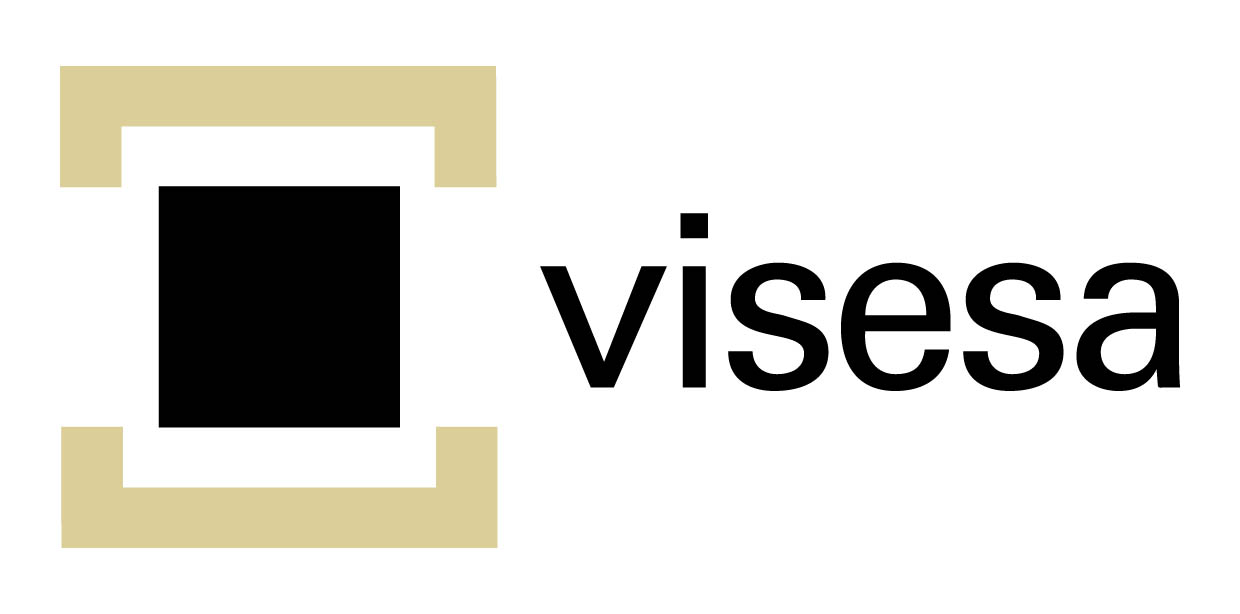 